          ҠАРАР                                                           РЕШЕНИЕОб исполнении бюджета сельского поселения Нижнезаитовский сельсовет муниципального района Шаранский район Республики Башкортостан за 2017 год      Заслушав и обсудив отчет главы сельского поселения Шакирова Ильдара Хайдаровича об исполнении бюджета сельского поселения Нижнезаитовский сельсовет муниципального района Шаранский район Республики Башкортостан Совет сельского поселения Нижнезаитовский сельсовет решил:            1.Утвердить отчет об исполнении бюджета сельского поселения Нижнезаитовский сельсовет муниципального района Шаранский район Республики Башкортостан за  2017 год по доходам в сумме 2647,3 тыс. рублей и по расходам в сумме 2585,1 тыс. рублей,  с превышением расходов  над доходами (дефицит бюджета) в сумме 62,2 тыс.рублей со следующими показателями по:а) доходам бюджета сельского поселения Нижнезаитовский сельсовет муниципального района Шаранский район за 2017год по кодам классификации доходов бюджетов согласно приложению 1 к настоящему решению;б) распределению бюджетных ассигнований  сельского поселения Нижнезаитовский сельсовет муниципального района Шаранский район Республики Башкортостан за  2017 год по разделам, подразделам, целевым статьям (программам сельского поселения и непрограммным направлениям деятельности), группам видов расходов классификации расходов бюджетов                                                                                                                                                                   согласно приложению 2 к настоящему решению;        в) распределению бюджетных ассигнований сельского поселения Нижнезаитовский сельсовет муниципального района Шаранский район Республики Башкортостан за 2017 год по целевым статьям (муниципальным программам сельского поселения и непрограммным направлениям деятельности), группам видов расходов классификации расходов бюджетов                                                                                                                                                                   согласно приложению 3 к настоящему решению;          2. Настоящее решение вступает в силу со дня его официального опубликования.Глава сельского поселения                                                                    И.Х.Шакировс.Нижнезаитово28.04.2018№ 30/244                                  Приложение 1к решению Совета сельского поселения Нижнезаитовский  сельсовет муниципального района Шаранский район Республики Башкортостан 28 апреля 2018 № 30/244Поступления доходов в бюджет сельского поселения Нижнезаитовский сельсовет муниципального района Шаранский район Республики Башкортостан за 2017 год(тыс. рублей)Распределение бюджетных ассигнований  сельского поселения Нижнезаитовский сельсовет муниципального района Шаранский район  Республики Башкортостан за 2016 год по разделам, подразделам, целевым статьям (муниципальным программам сельского поселения Нижнезаитовский сельсовет муниципального района Шаранский район  Республики Башкортостан и непрограммным направлениям деятельности), группам видов расходов классификации расходов бюджетов                                                                                                                                                                                                                                                                                (тыс. рублей)Распределение бюджетных ассигнований  сельского поселения Нижнезаитовский сельсовет муниципального района Шаранский район  Республики Башкортостан за 2017 год по целевым статьям (муниципальным программам муниципального района Шаранский район  Республики Башкортостан и непрограммным направлениям деятельности), группам видов расходов классификации расходов бюджетов                                                                                                                                                                                                                                                                                    (тыс. рублей)Башкортостан РеспубликаһыШаран районымуниципаль районыТүбәнге Зәйет ауыл Советыауыл биләмәһе СоветыТүбәнге Зәйет ауылы, ТЕЛ.(34769) 2-56-11, EMAIL: nzaitss@yandex.ru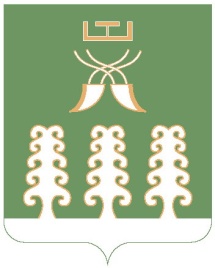 Республика Башкортостанмуниципальный районШаранский районСовет сельского поселенияНижнезаитовский сельсовет с. Нижнезаитово тел.(34769) 2-56-11ТЕЛ.(34769) 2-56-11, EMAIL: nzaitss@yandex.ruКодНаименование кода вида доходов (группы, подгруппы, статьи, подстатьи, элемента) подвида доходов, статьи, (подстатьи) классификации операции сектора государственного управления, относящихся к  доходам бюджетовСуммаКодНаименование кода вида доходов (группы, подгруппы, статьи, подстатьи, элемента) подвида доходов, статьи, (подстатьи) классификации операции сектора государственного управления, относящихся к  доходам бюджетовКодНаименование кода вида доходов (группы, подгруппы, статьи, подстатьи, элемента) подвида доходов, статьи, (подстатьи) классификации операции сектора государственного управления, относящихся к  доходам бюджетовКодНаименование кода вида доходов (группы, подгруппы, статьи, подстатьи, элемента) подвида доходов, статьи, (подстатьи) классификации операции сектора государственного управления, относящихся к  доходам бюджетов123Всего2647,31 00 00000 00 0000 000НАЛОГОВЫЕ И НЕНАЛОГОВЫЕ ДОХОДЫ603,91 01 00000 00 0000 000НАЛОГИ НА ПРИБЫЛЬ, ДОХОДЫ60,91 01 02000 01 0000 110Налог на доходы физических лиц60,91 01 02010 01 0000 110Налог на доходы физических лиц с доходов, источником которых является налоговый агент за исключением доходов, в отношении которых исчисление и уплата налога осуществляется в соответствии со статьями 227, 227.1 и 228 Налогового кодекса Российской Федерации60,91 05 00000 00 0000 000НАЛОГИ НА СОВОКУПНЫЙ ДОХОД5,21 05 03000 01 0000 110Единый сельскохозяйственный налог5,21 05 03010 01 0000 110Единый сельскохозяйственный налог5,21 06 00000 00 0000 000НАЛОГИ НА ИМУЩЕСТВО528,31 06 01000 00 0000 110Налог на имущество физических лиц37,71 06 01030 10 0000 110Налог на имущество физических лиц, взимаемый по ставкам, применяемым к объектам налогообложения, расположенным в границах поселений37,71 06 06000 00 0000 110Земельный налог468,41 06 06010 00 0000 110Земельный налог, взимаемый по ставкам, установленным в соответствии с подпунктом 1 пункта 1 статьи 394 Налогового кодекса Российской Федерации468,41 06 06013 10 0000 110Земельный налог, взимаемый по ставкам, установленным в соответствии с подпунктом 1 пункта 1 статьи 394 Налогового кодекса Российской Федерации и применяемым к объектам налогообложения, расположенным в границах поселений468,41 06 06020 00 0000 110Земельный налог, взимаемый по ставкам, установленным в соответствии с подпунктом 2 пункта 1 статьи 394 Налогового кодекса Российской Федерации1 06 06023 10 0000 110Земельный налог, взимаемый по ставкам, установленным в соответствии с подпунктом 2 пункта 1 статьи 394 Налогового кодекса Российской Федерации и применяемым к объектам налогообложения, расположенным в границах поселений22,21 08 00000 00 0000 000ГОСУДАРСТВЕННАЯ ПОШЛИНА5,01 08 04000 01 0000 110Государственная пошлина за совершение нотариальных действий (за исключением действий, совершаемых консульскими учреждениями Российской Федерации)5,01 08 04020 01 0000 110Государственная пошлина за совершение нотариальных действий должностными лицами органов местного самоуправления, уполномоченными в соответствии с законодательными актами Российской Федерации на совершение нотариальных действий5,01 13 00000 00 0000 000ДОХОДЫ ОТ ОКАЗАНИЯ ПЛАТНЫХ УСЛУГ (РАБОТ) И КОМПЕНСАЦИИ ЗАТРАТ ГОСУДАРСТВА1,61 13 01000 00 0000 130Доходы от оказания платных услуг (работ) 1,61 13 01990 00 0000 130Прочие доходы от оказания платных услуг (работ)1,61 13 01995 10 0000 130Прочие доходы от оказания платных услуг (работ) получателями средств бюджетов поселений 1,6     1 17 05050 10 0000 180Прочие неналоговые доходы бюджетов сельских поселений2,92 00 00000 00 0000 000БЕЗВОЗМЕЗДНЫЕ ПОСТУПЛЕНИЯ2043,42 02 00000 00 0000 000Безвозмездные поступления от других бюджетов бюджетной системы Российской Федерации1243,42 02 01000 00 0000 151Дотации бюджетам субъектов Российской Федерации и муниципальных образований1176,02 02 01001 00 0000 151Дотации на выравнивание бюджетной обеспеченности415,02 02 01001 10 0000 151Дотации бюджетам поселений на выравнивание бюджетной обеспеченности415,02 02 01003 00 0000 151Дотации бюджетам на поддержку мер по сбалансированности бюджетов761,02 02 01003 10 0000 151Дотации бюджетам поселений на поддержку мер по сбалансированности бюджетов761,02 02 03000 00 0000 151Субвенции бюджетам субъектов Российской Федерации и муниципальных образований67,42 02 03015 00 0000 151Субвенции бюджетам на осуществление первичного воинского учета на территориях, где отсутствуют военные комиссариаты67,42 02 03015 10 0000 151Субвенции бюджетам поселений на осуществление первичного воинского учета на территориях, где отсутствуют военные комиссариаты67,42 02 04000 00 0000 151Иные межбюджетные трансферты800,0   2 02 04014 10 7301 151Межбюджетные трансферты, передаваемые бюджетам сельских поселений из бюджетов муниципальных районов на осуществление части полномочий по решению вопросов местного значения в соответствии с заключенными соглашениями300,02 02 04999 00 0000 151Прочие межбюджетные трансферты, передаваемые бюджетам 500,02 02 04999 10 0000 151Прочие межбюджетные трансферты, передаваемые бюджетам поселений500,02 02 04999 10 7000 151Безвозмездные поступления в бюджеты муниципальных образований500,02 02 04999 10 7500 151Иные межбюджетные трансферты     500,02 02 04999 10 7502 151Межбюджетные трансферты, передаваемые бюджетам на благоустройство территорий населенных пунктов сельских поселений     500,0                                                                                                                                                                    Приложение 2                          к решению Совета сельского поселения Нижнезаитовский  сельсовет муниципального района Шаранский район Республики Башкортостан 28 апреля 2018 г. № 30/244Наименование РзПрЦсрВрсумма12345ВСЕГО      2585,1Общегосударственные вопросы01001177,2Функционирование высшего должностного лица субъекта Российской Федерации и муниципального образования0102502,0Непрограммные расходы01029900000502,0Глава муниципального образования01029900203502,0Расходы на выплаты персоналу в целях обеспечения выполнения функций муниципальными органами, казенными учреждениями01029900203100502,0Функционирование Правительства Российской Федерации, высших исполнительных органов государственной власти субъектов Российской Федерации, местных администраций0104818,2Непрограммные расходы01049900000818,2Аппараты органов местного самоуправления01049900204Расходы на выплаты персоналу в целях обеспечения выполнения функций муниципальными органами, казенными учреждениями01049900204100470,9Закупка товаров, работ и услуг для муниципальных нужд01040020400200341,4Иные бюджетные ассигнования010499002048005,9Национальная оборона020067,4Мобилизационная и вневойсковая подготовка020367,4Непрограммные расходы02039900000Осуществление первичного воинского учета на территориях, где отсутствуют военные комиссариаты, за счет средств федерального бюджета0203990511867,4Расходы на выплаты персоналу в целях обеспечения выполнения функции муниципальными органами, казенными учреждениями0203990511810067,4Национальная экономика0400534,0Дорожное хозяйство (дорожные фонды)0409534,0Программа сельского поселения «Содержание и ремонт автомобильных дорог в сельском поселении Нижнезаитовский сельсовет муниципального района Шаранский район Республики Башкортостан со сроком реализации до 2020 года»04090900000534,0Дорожное хозяйство04090900315534,0Закупка товаров, работ и услуг для муниципальных  нужд04090900315200534,0Другие вопросы в области национальной экономики041298,0Муниципальная программа «Развитие земельно-имущественных отношений муниципального района Шаранский район Республики Башкортостан»04127911820048,0Программа сельских поселений «Разработка документации по планированию и застройки населенных пунктов на 2014 год»04127912320050,0Жилищно-коммунальное хозяйство0500565,5Коммунальное хозяйство050269,4Программа «Экология и природные ресурсы сельского поселения Нижнезаитовский сельсовет муниципального района Шаранский район Республики Башкортостан до 2020 года»050213000009,4Поддержка коммунального хозяйства0502130035160,0Закупка товаров, работ и услуг для муниципальных нужд0502130035120060,0Благоустройство0503496,1Программа сельского поселения «Благоустройство населенных пунктов сельского поселения Нижнезаитовский сельсовет на 2014-2016 годы»  05032000000496,1Подпрограмма «Уличное освещение  Нижнезаитовского  сельского поселения на 2014 -2016 год»05032010000317,2Подпрограмма «Организация и содержание мест захоронения»0503201060520,0Подпрограмма «Прочие мероприятия по благоустройству территории сельского поселения» 05032030000158,9Приложение 3                            к решению Совета сельского поселения Нижнезаитовский сельсовет муниципального района Шаранский район Республики Башкортостан от 28 апреля 2018 года № 30/244Наименование ЦсрВрСумма1234ВСЕГО      2585,1Программа сельского поселения «Содержание и ремонт автомобильных дорог в сельском поселении Нижнезаитовский сельсовет муниципального района Шаранский район Республики Башкортостан со сроком реализации до 2020 года»0900000534,0Дорожное хозяйство0900315534,0Закупка товаров, работ и услуг для муниципальных  нужд0900315200534,0Другие вопросы в области национальной экономики 180000098,0Муниципальная программа «Развитие земельно-имущественных отношений муниципального района шаранский район Республики Башкортостан»20048,0Программа сельских поселений «Разработка документации по планированию и застройки населенных пунктов на 2014 год»20050,0Программа «Экология и природные ресурсы сельского поселения Нижнезаитовский сельсовет муниципального района Шаранский район Республики Башкортостан до 2020 года»13000009,4Поддержка коммунального хозяйства13003519,4Закупка товаров, работ и услуг для муниципальных нужд13003512009,4Программа «Развитие жилищно-коммунального хозяйства в сельском поселении Нижнезаитовский сельсовет на 2017-2020 годы»210000060,0Программа сельского поселения «Благоустройство населенных пунктов сельского поселения Нижнезаитовский сельсовет на 2014-2016 годы»  2000000496,1Подпрограмма «Уличное освещение  Нижнезаитовского  сельского поселения на 2014 -2016 год»2010000317,2Мероприятия по благоустройству населенных пунктов2010605317,2Закупка товаров, работ и услуг для муниципальных нужд2010605200317,2Подпрограмма «Организация и содержание мест захоронения»202010620,0Подпрограмма «Прочие мероприятия по благоустройству территории сельского поселения»2030000158,9Мероприятия по благоустройству территорий населенных пунктов 2030605158,9Закупка товаров, работ и услуг для муниципальных нужд2030605200158,9Непрограммные расходы99000001320,20Глава муниципального образования9900203502,0Расходы на выплаты персоналу в целях обеспечения выполнения функций муниципальными органами, казенными учреждениями9900203100502,0Аппараты органов местного самоуправления9900204818,2Расходы на выплаты персоналу в целях обеспечения выполнения функций муниципальными органами, казенными учреждениями9900204100470,9Закупка товаров, работ и услуг для муниципальных нужд9900204200341,4Иные бюджетные ассигнования99002048005,9Осуществление первичного воинского учета на территориях, где отсутствуют военные комиссариаты, за счет средств федерального бюджета990511867,4Расходы на выплаты персоналу в целях обеспечения выполнения функции муниципальными органами, казенными учреждениями990511810067,4